Протокол № 245/УТПиР -ВПзаседания Закупочной комиссии по запросу предложений в электронной форме  на право заключения договора на выполнение работ: «Оснащение ПС оборудованием ТМ с расширением ОИК Диспетчер»(Лот № 11701-ТПИР-ТПИР ОБСЛ-2020-ДРСК).СПОСОБ И ПРЕДМЕТ ЗАКУПКИ:запрос предложений в электронной форме  на право заключения договора на выполнение работ: «Оснащение ПС оборудованием ТМ с расширением ОИК Диспетчер».  (Лот № 11701-ТПИР-ТПИР ОБСЛ-2020-ДРСК).КОЛИЧЕСТВО ПОДАННЫХ НА ЭТАП ЗАЯВОК НА УЧАСТИЕ В ЗАКУПКЕ: 4 (четыре) заявки.КОЛИЧЕСТВО ОТКЛОНЕННЫХ ЗАЯВОК: 0 (ноль) заявок.ВОПРОСЫ, ВЫНОСИМЫЕ НА РАССМОТРЕНИЕ ЗАКУПОЧНОЙ КОМИССИИ:Об утверждении результатов процедуры переторжки. О ранжировке заявок.О выборе победителя закупки.По вопросу № 1Признать процедуру переторжки состоявшейся.В связи с тем, что к установленному Документацией о закупке сроку Участники ООО "ТЕХПРОМИНЖИНИРИНГ" , ООО "СИРИУС-М", ООО "ТМ СИСТЕМЫ" не предоставили скорректированные документы своих заявок с учетом окончательных предложений Участников, заявленных в ходе проведения переторжки, в соответствии с пунктом 4.11.2.5 Документации о закупке, считать данных Участников не участвовавшими в процедуре переторжки, и принять к дальнейшему рассмотрению их заявки на первоначальных условиях.Принять условия заявок Участников после переторжки:По вопросу № 2Утвердить расчет баллов по результатам оценки заявок: Утвердить ранжировку заявок:По вопросу № 3Признать Победителем закупки Участника, занявшего 1 (первое) место в ранжировке по степени предпочтительности для Заказчика: ООО "ТЕЛЕКОР" 
ИНН/КПП 7704254928/501501001  ОГРН 1037704009133 с ценой заявки не более 15 604 225,60 руб. без учета НДС.Сроки выполнения работ: Срок начала работ -  с момента заключения договора.    Срок окончания работ – не позднее 25 декабря 2020 г.Условия оплаты: в течение 30 (тридцати) календарных дней с даты подписания актов выполненных работ, на основании выставленных Подрядчиком счетов.Гарантии выполненных работ: Гарантийный период на оборудование должен составлять не менее 36 месяцев. На строительно-монтажные работы  не менее 60 месяцев. Время начала исчисления гарантийного срока – с момента ввода объекта в эксплуатацию.Инициатору договора обеспечить подписание договора с Победителем не ранее чем через 10 (десять) календарных дней и не позднее 20 (двадцати) календарных дней после официального размещения итогового протокола по результатам закупки.Победителю закупки в срок не позднее 3 (трех) рабочих дней с даты официального размещения итогового протокола по результатам закупки обеспечить направление по адресу, указанному в Документации о закупке, информацию о цепочке собственников, включая бенефициаров (в том числе конечных), по форме и с приложением подтверждающих документов согласно Документации о закупке.Секретарь Закупочной комиссии1 уровня АО «ДРСК                                              ____________________          Елисеева М.Г.Исп. Чуясова.Тел. (4162) 397-268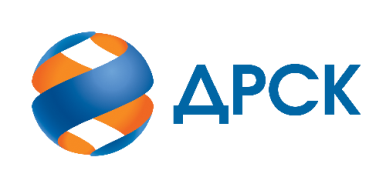                                                                      АКЦИОНЕРНОЕ ОБЩЕСТВО                «ДАЛЬНЕВОСТОЧНАЯ РАСПРЕДЕЛИТЕЛЬНАЯ СЕТЕВАЯ КОМПАНИЯ»город Благовещенск№ ЕИС 31908573926«03» февраля  2020 года№п/пДата и время регистрации заявкиНаименование, ИНН Участника и/или его идентификационный номер03.12.2019 13:02ООО "ТЕХПРОМИНЖИНИРИНГ" 
ИНН/КПП 2465209432/246501001 
ОГРН 108246802652011.12.2019 15:19ООО "ТЕЛЕКОР" 
ИНН/КПП 7704254928/501501001 
ОГРН 103770400913324.12.2019 12:04ООО "СИРИУС-М" 
ИНН/КПП 2804009663/280101001 
ОГРН 102280071068024.12.2019 19:42ООО "ТМ СИСТЕМЫ" 
ИНН/КПП 6658059205/665801001 
ОГРН 1026602352237№п/пДата и время регистрации заявкиНаименование, адрес и ИНН Участника и/или его идентификационный номерЦена заявки до переторжки, 
руб. без НДСЦена заявки после переторжки, 
руб. без НДС03.12.2019 13:02ООО "ТЕХПРОМИНЖИНИРИНГ" 
ИНН/КПП 2465209432/246501001 
ОГРН 108246802652017 332 533,0017 332 533,0011.12.2019 15:19ООО "ТЕЛЕКОР" 
ИНН/КПП 7704254928/501501001 
ОГРН 103770400913317 772 468,6015 604 225,6024.12.2019 12:04ООО "СИРИУС-М" 
ИНН/КПП 2804009663/280101001 
ОГРН 102280071068017 665 851,0717 665 851,0724.12.2019 19:42ООО "ТМ СИСТЕМЫ" 
ИНН/КПП 6658059205/665801001 
ОГРН 102660235223717 772 448,0617 772 448,06Критерий оценки (подкритерий)Весовой коэффициент значимостиВесовой коэффициент значимостиКоличество баллов, присужденных заявке по каждому критерию / подкритерию
(с учетом весового коэффициента значимости) Количество баллов, присужденных заявке по каждому критерию / подкритерию
(с учетом весового коэффициента значимости) Количество баллов, присужденных заявке по каждому критерию / подкритерию
(с учетом весового коэффициента значимости) Количество баллов, присужденных заявке по каждому критерию / подкритерию
(с учетом весового коэффициента значимости) Критерий оценки (подкритерий)критерия подкритерияООО "ТЕХПРОМИНЖИНИРИНГ" 
ИНН/КПП 2465209432/246501001 
ОГРН 1082468026520ООО "ТЕЛЕКОР" 
ИНН/КПП 7704254928/501501001 
ОГРН 1037704009133ООО "СИРИУС-М" 
ИНН/КПП 2804009663/280101001 
ОГРН 1022800710680ООО "ТМ СИСТЕМЫ" 
ИНН/КПП 6658059205/665801001 
ОГРН 1026602352237Критерий оценки 1: Цена договора90%-//-0,11140,54900,00370,0000Критерий оценки 2: Деловая репутация (участие в судебных разбирательствах)10%-//-0,500,500,500,50Итоговый балл заявки 
(с учетом весовых коэффициентов значимости)Итоговый балл заявки 
(с учетом весовых коэффициентов значимости)Итоговый балл заявки 
(с учетом весовых коэффициентов значимости)0,61141,04900,50370,5000Место в ранжировке (порядковый № заявки)Дата и время регистрации заявкиНаименование, ИНН Участника и/или его идентификационный номерИтоговая цена заявки, 
руб. без НДС Возможность применения приоритета в соответствии с 925-ПП1 место11.12.2019 15:19ООО "ТЕЛЕКОР" 
ИНН/КПП 7704254928/501501001 
ОГРН 103770400913315 604 225,60нет2 место03.12.2019 13:02ООО "ТЕХПРОМИНЖИНИРИНГ" 
ИНН/КПП 2465209432/246501001 
ОГРН 108246802652017 332 533,00нет3 место24.12.2019 12:04ООО "СИРИУС-М" 
ИНН/КПП 2804009663/280101001 
ОГРН 102280071068017 665 851,07нет4 место24.12.2019 19:42ООО "ТМ СИСТЕМЫ" 
ИНН/КПП 6658059205/665801001 
ОГРН 102660235223717 772 448,06нет